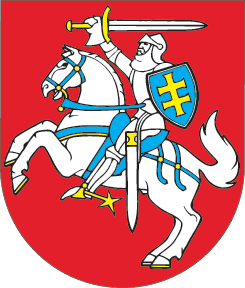 LIETUVOS RESPUBLIKOSVYRIAUSYBĖS ĮSTATYMO NR. I-464 42 STRAIPSNIO PAKEITIMOĮSTATYMAS2018 m. gruodžio 13 d. Nr. XIII-1773Vilnius1 straipsnis. 42 straipsnio pakeitimasPakeisti 42 straipsnį ir jį išdėstyti taip:„42 straipsnis. Vyriausybės posėdžių ir pasitarimų viešumas 1. Vyriausybės posėdžiai ir pasitarimai tiesiogiai transliuojami internetu, išskyrus tuos posėdžių ir pasitarimų klausimus, kuriuose svarstoma valstybės, tarnybos, komercinę paslaptį sudaranti, su asmens duomenimis, kurių viešinimas neatitiktų 2016 m. balandžio 27 d. Europos Parlamento ir Tarybos reglamento (ES) 2016/679 dėl fizinių asmenų apsaugos tvarkant asmens duomenis ir dėl laisvo tokių duomenų judėjimo ir kuriuo panaikinama Direktyva 95/46/EB (Bendrasis duomenų apsaugos reglamentas) (OL 2016 L 119, p. 1) (toliau – Reglamentas (ES) 2016/679) reikalavimų, susijusi informacija ir (ar) teisės aktų, kuriuose yra valstybės, tarnybos, komercinę paslaptį sudarančios, su asmens duomenimis, kurių viešinimas neatitiktų Reglamento (ES) 2016/679 reikalavimų, susijusios informacijos, projektai.2. Vyriausybės posėdžiai ir pasitarimai yra protokoluojami ir daromas jų garso įrašas. Svarstant valstybės, tarnybos, komercinę paslaptį sudarančią, su asmens duomenimis, kurių viešinimas neatitiktų Reglamento (ES) 2016/679 reikalavimų, susijusią informaciją ir (ar) teisės aktų, kuriuose yra valstybės, tarnybos, komercinę paslaptį sudarančios, su asmens duomenimis, kurių viešinimas neatitiktų Reglamento (ES) 2016/679 reikalavimų, susijusios informacijos, projektus, garso įrašai nedaromi. Vyriausybės posėdžio ir pasitarimo protokolus pasirašo Ministras Pirmininkas. Kokie duomenys įrašomi į protokolą, nustato Vyriausybės darbo reglamentas. Vyriausybės posėdžių ir pasitarimų garso įrašai ir protokolai yra vieši ir saugomi Reglamento (ES) 2016/679 ir Dokumentų ir archyvų įstatymo nustatyta tvarka.“2 straipsnis. Įstatymo įsigaliojimas ir įgyvendinimas1. Šis įstatymas, išskyrus šio straipsnio 2 dalį, įsigalioja 2019 m. sausio 1 d.2. Lietuvos Respublikos Vyriausybė iki 2018 m. gruodžio 31 d. priima šio įstatymo įgyvendinamuosius teisės aktus.Skelbiu šį Lietuvos Respublikos Seimo priimtą įstatymą.Respublikos Prezidentė	Dalia Grybauskaitė